第三单元达标测试卷一、给下面的字加上不同的偏旁组成新字，然后组词。（8分）胡_____（     ）_____（     ）    户_____（     ）_____（     ）几_____（     ）_____（     ）    合_____（     ）_____（     ）二、根据提示，写出相应的同音词。（4分）1.pí pɑ       ①一种水果。（        ）         ②一种乐器。（        ）2.xiānɡ jiāo  ①一种水果。（        ）         ②交叉。（        ）3.jié jiǎn    ①节省减少（费用）。（        ）  ②用钱等有节制；俭省。（        ）4.hónɡ dà     ①（声音等）大。（        ）     ②巨大；宏伟。（      ）三、选一选。（10分）1.“佼”字的读音可能与下列哪个字的读音相似或相同？（    ）A.休    B.饺    C.往    D.他2.“簏（lù）”字的意思最可能与下列哪个字的意思相近？（    ）A.草    B.筐    C.虎    D.鹿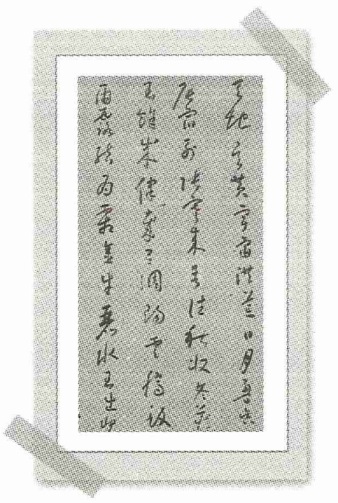 3.（    ）（    ）都是在象形字的基础上增加声符创造出来的。A.蜀    B.凤    C.星    D.祭4.下列形声字中，左边是形符，右边是声符的是（    ）。A.梅    B.攻    C.颈    D.期5.仔细观察右边的《千字文》局部图，它出自（    ）之手。A.南朝智永    B.唐代怀素    C.唐代欧阳询四、按要求完成练习。（8分）1.把下列汉字与相应的字体连起来。（3分）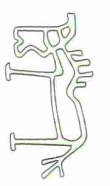 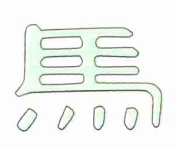 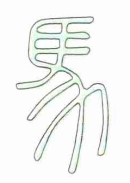 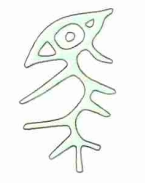 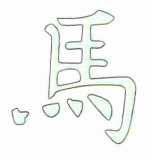 隶书        小篆       甲骨文       楷书        金文2.请将上述字体的名称按出现的时间先后排序。（2分）_____________________________________________________________________3.请写出三个含有以上汉字的四字词语：________________、________________、________________。（3分）五、巧猜字谜。（3分）1.人不在其位——（    ）         2.需要一半，留下一半——（    ）3.酿酒之后隔日香——（    ）     4.中国——（    ）5.一点一横长，一撇到南洋，南洋有个人，只有一寸长。——（    ）6.有火才能煮熟饭，有水才能把田灌，蚕儿吐丝一圈圈，日头出来亮了天。——（    ）六、（名校期末真题）将下列歇后语补充完整，再选择填空。（填序号）（6分）①孔夫子搬家——________________ ②外甥打灯笼——________________③咸菜烧豆腐——________________ ④梁山泊军师——________________⑤四月的冰河——________________ ⑥隔着门缝吹喇叭——________________1.这家百年老店虽然开在小巷子里，但是连许多外乡人都知道，真是“____”啊！2.我本来很看好我校足球队的，可没想到自从开赛以来，球队是“____”，真令人失望。3.听了老师的讲解之后，我的思路如“____”，不一会儿就把这道题解答出来了。七、[考查语文要素]阅读图文，完成练习。（8分）以下图片是从微信朋友圈下载的理发店、海鲜店、粥铺、服装店四种常见商店的广告牌。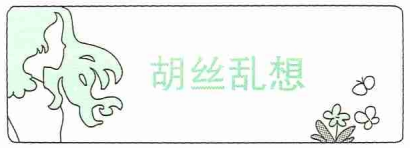 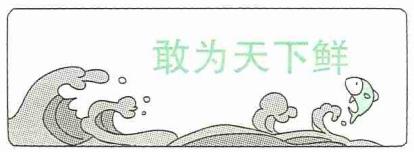 （                ）         （                    ）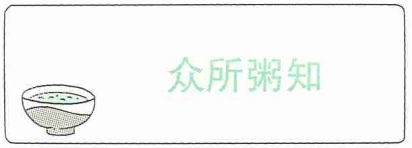 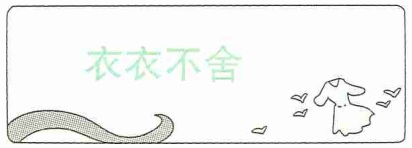 （                ）           （                ）妈妈：这些广告商，为了夺人眼球，乱改词语，无端地造一个词语出来。不喜欢！爸爸：你也太严肃了吧！我觉得挺好的，这不叫错别字，这是巧妙利用谐音，广告创意！我：______________________________________________________________________________________________________________________________________1.请将广告牌上词语的正确写法填在图下的括号内。（4分）2.把上面的朋友圈评论栏补充完整。（2分）3.下面两副对联，分别贴在上图哪家店的门口比较合适？（2分）上联：虽是毫末技艺         下联：却是顶上功夫       （            ）上联：愿将天上云霞色       下联：化作人间锦绣裳     （            ）八、[考查语文要素]趣味对句。（填序号）（4分）相传，一次清朝皇帝乾隆与纪晓岚对句为戏。乾隆曰：“两碟豆。”纪晓岚对：“______。”乾隆改口说：“两蝶斗。”纪晓岚忙对：“______。”乾隆再改：“______。”纪晓岚再对：“水上一鸥游。”这真是棋逢对手、______啊。A.一瓯游        B.一瓯油         C.一鸥游       D.一鸥豆E.林中两碟豆    F.林间两蝶斗     G.旗鼓相当     H.将遇良才九、课内阅读。（8分）甲骨文的发现十九世纪七八十年代，河南安阳小屯村的村民在田间劳作时，经常发现一些带有刻痕的龟甲、兽骨，称它们为龙骨。他们不知道这些龟甲、兽骨是古代的遗物，将形状较大的龙骨卖给了药铺，小的则被丢弃或扔进枯井。药铺将龙骨碾成粉末用作治疗创伤的药材。龙骨上的刻痕因无人知道是极有价值的殷商时期的刀刻文字，而常被村民打磨掉。直到1899年，一次（偶然  忽然）的机会，这些龟甲和兽骨上的刻痕，引起了清朝国子监的主管官员王懿荣的（注视  注意）。王懿荣平时酷爱收藏古董，对金石之学有很深的造诣。经过仔细研究，他认为这些龙骨上的刻痕是一种比篆书更早的文字。后来，人们就把刻在龟甲和兽骨上的文字叫作甲骨文，我国文化领域由此又多了一门新学科，叫“甲骨学”。1.选出文中括号内恰当的词语，打“√”。（2分）2.联系上下文写出词语的含义。（2分）（1）酷爱：__________________________________________________________（2）造诣：__________________________________________________________3.下列说法有误的一项是（    ）（2分）A.“龙骨”就是带有刻痕的龟甲和兽骨。B.王懿荣是第一个发现和研究甲骨文的人。C.王懿荣将甲骨文研究发展成了一门新学科——甲骨学。4.小明不理解“载入史册”中“册”的意思，老师指着一幅甲骨文图片说：“一篇文章写在一大块竹片上，卷起来捆好，就是一‘册’。”老师会指着哪幅图说？（    ）（2分）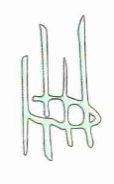 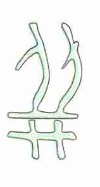 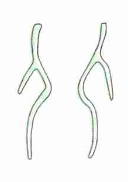 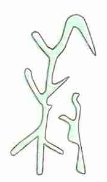 A.           B.           C.            D. 十、课外阅读。（11分）材料一               大学生汉字书写能力调查报告材料二  汉字书写能力下降有各种各样的原因，而电脑飞速发展和普及是其中最主要的原因。互联网时代，我们习惯于敲打键盘，越来越多的人患上了“失写症”。但更深层次的原因，是人们对汉字“敬畏之心”的淡漠。古人常说“一字为师”，而现在，浮躁的心态之下，人们对于汉字书写的态度已相当草率，甚至积非成是、将错就错。材料三  近年来，随着《中国汉字听写大会》《汉字英雄》《神奇的汉字》等一系列节目的播出，汉字书写问题重回公众视野。有学者认为，保护汉语，媒体的宣传是必不可少的，但只有媒体的宣传是不够的，行政不应缺位。尽管多年来相关部门已颁布多项法令保护母语，但这些还远远不够，应该用更多行政手段和措施来保护母语。1.从材料一中，我们可以知道________________________________________________________________________________________________________。（1分）2.联系材料二，写出下列词语在文中的意思。（2分）（1）失写症：___________________  （2）一字为师：___________________3.下列不属于人们汉字书写能力下降的原因的是（    ）（2分）A.电脑的发展和普及。B.人们对汉字缺少敬畏之心。C.人们热衷于综艺娱乐，不爱学习。4.材料一和材料二相比，在说明形式和表达效果上有什么不同？（3分）_____________________________________________________________________5.你同意材料三中学者的观点吗？为什么？（3分）_____________________________________________________________________十一、习作。（30分）古人常说“字如其人”……老师也会要求大家练好字。你平时是怎么练字的？练字又给你带来了什么改变呢？请以“练字”为话题写一篇习作。要求：1.题目自拟。2.写出自己的收获。3.400字左右。参考答案：一、示例：蝴  蝴蝶  湖  湖水  妒  妒忌  护  保护  饥  饥饿  机  机器恰  恰好  给  还给二、1.枇杷  琵琶  2.香蕉  相交  3.节减  节俭  4.洪大  宏大三、1.B  2.B  3.BC  4.A  5.B四、1.从左往右依次是：甲骨文、隶书、小篆、金文、楷书。2.甲骨文、金文、小篆、隶书、楷书。3.示例：马到成功  一马当先  千军万马五、1.立  2.雷  3.酥  4.玉  5.府  6.尧六、①净是输（书）  ②照旧（舅）  ③有言（盐）在先  ④无（吴）用  ⑤开动（冻）了  ⑥名（鸣）声在外1.⑥  2.①  3.⑤七、1.胡思乱想  敢为天下先  众所周知  依依不舍2.示例一：这种招牌别致地化用了成语，读起来朗朗上口，既突出了商店的性质，又给人留下鲜明深刻的印象，起到了很好的宣传效果。示例二：这种招牌滥用成语，属于用字不规范，容易误导人们，特别是青少年认错、写错成语，不利于中国优秀传统文化的传承与发展。3.理发店  服装店八、B  C  F  H九、1.偶然  注意2.（1）非常爱好。  （2）学问、艺术等所达到的程度。  3.C  4.D十、1.示例：大部分大学生觉得自己的字不好看，能写一手漂亮的字的人非常少，部分存在写错别字和提笔忘字的情况2.（1）提笔忘字  （2）斟酌文字  3.C4.材料一采用了表格来展示调查结果，显得简洁、直观、清楚；材料二采用了文字叙述的形式来展示调查结果，比较详细。5.示例：我同意学者的观点。用行政手段和措施来保护母语，会引起大家的重视，唤起大家的敬畏之心，让人们认真写字，从而提高国民的书写能力。十一、略经常写错别字经常提笔忘字觉得自己的字不好看能写一手漂亮的字36.67%56.67%70%1.21%